OBRADOIRO DE  + MEMORIA ACTIVIDADES Maio19 de Maio de 202019 de Maio de 2020		Le a seguinte lenda e responde as preguntas co que lembres sen mirar o texto.Alegrín

Na parroquia de Suegos, O Vicedo (Lugo) hai un areal situado entre as puntas do Fuciño do Porco e dos Monxes que, polo seu dificil acceso, non figura nas guías turísticas. E a coñecida como a praia de Alegrín, nome, ao parecer, que tomou dunha pequena aldea que existiu no lugar hai preto de dous mil anos. Segundo a lenda, os habitantes deste agreste recuncho vivían felices e alegres (de aí o nome), alleos aos couces da vida. Mais, para que ninguén os perturbara, non permitían que ningunha persoa foránea entrara na vila, como tampouco axudaban aos necesitados, fóra dos seus, por medo a que lles contaxiara as súas penas.
Unha mañá de inverno, moi cedo, uns pescadores atoparon un náufrago; o home, sen apenas forzas, demandoulles axuda. Mais os pescadores, en vez de auxilialo, subírono nunha barca e abandonárono no inhóspito illote Gabeiras.
Esa mesma noite, enxordecedores tronos, precedidos de apavorantes lóstregos, acalaron as risas que saían dos fogares; os habitantes de Alegrín, medorentos, asomaron ás ventás e viron como desde o illote Gabeiras partía unha enorme onda.
Disque o náufrago era un apóstolo, non se sabe se Santiago ou Santo André que, como castigo pola falla de caridade dos moradores de Alegrín, somerxeu baixo o mar a feliz aldea.
Preto da praia hai un lugar coñecido como A Ruda, sitio que, contan, utilizaban os veciños de Alegrín como cemiterio.

BIBLIOGRAFÍA[Lenda remitida por Xabier Moure Salgado, de Pontide, Suegos, O Vicedo (Lugo), en maio de 2009. Fonte oral: José Ínsua]Cal é o título do texto?En que parroquia esta situado o areal?Por que non figura nas guías turísticas?De onde ven o nome da praia?Que temían os seus habitantes?Como se chama o illote onde abandonaron ó home?Quen din que era o náufrago?No seguinte enlace atoparás un vídeo co que traballar a atención e a memoria. Presentarase un panel con froitas e terás que recordar a posición que ocupan para saber cal cambia de lugar. No vídeo atoparás as instrucións necesarias: https://www.youtube.com/watch?v=stLfXMhM9X0Neste enlace hai un reto para probar a túa atención selectiva. O vídeo consta de dúas probas nas que haberá que seguir coa vista un obxecto, despois de cada unha delas, facilitarase a resposta.https://www.youtube.com/watch?v=aHDkgNdt04QMemoria visual. Debaixo destas liñas temos representada unha obra de 	René Magritte chamada “ O fillo do home”. Observa a pintura durante 10 segundos e trata de recordar tódolos detalles que poidas para responder as seguintes cuestións.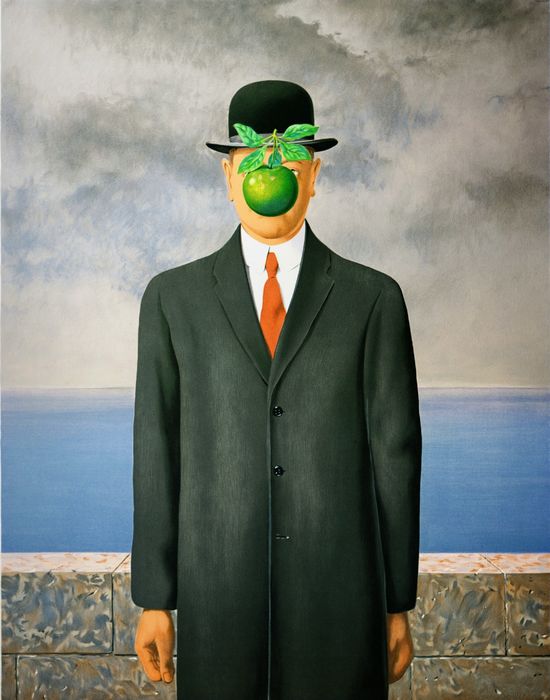 Que tapa parcialmente a cara do home?Leva garabata ou paxariña?Cantos botóns do abrigo leva abotoados?O home está sentado ou de pé?Porta algo na man dereita?Cálculo. Realiza as seguintes operacións aritméticas:a)190 + 255 =                           f)325 – 320 =b)690 + 492 =                           g)112 – 98 =c)190 + 284 =                           h)44 – 25 =d)3.097 + 1.974 =                       i)480 – 75 =e)1.492 + 1.762 =                       k)486 – 386 =Atención e memoria. Pinta no segundo cadrado so os recadros que aparecen marcados no primeiro empregando a cor que se indica.Ordena as seguintes letras construíndo palabras que teñan significado:1-larcama2-radeica3-xeipe4-alboroebt5-agnrxa6-Elandasa7-Cshaurcor8-ntrupia9-balcoa10-ooxtAtención. Busca no recadro de abaixo e rodea cun círculo tódolos números impares: Memoria. A continuación temos dúas columnas con palabras, a da esquerda con pratos típicos e a da dereita con ingredientes. Úneas emparellando cada ingrediente co prato que máis o necesite.Paella                                 OvosCaldo                                  GarbanzosCallos                                 LeitugaEnsalada                               MorcillaRosquiñas                              ArrozFabada                                 UntoSudokus. Completa os seguintes Sudokus sen repetires ningún número na mesma fila, columna ou cadrado poñendo os números que faltan do 1 ó 6.Sudoku. Para resolver o seguinte, hai que seguir o mesmo método pero cos números do 1 ó 9.Reto na casa: Neste reto traballaremos a nosa memoria.Temos que escoller unha canción que nos guste e trataremos de escribir a letra.Pode que non lembremos algunha estrofa, un pequeno truco é escribir segundo recordemos e cantar as partes que teñamos para coller o fío da letra coa axuda da melodía.Poderémoslle pedir axuda a alguén para completar as partes da letra que non recordemos.SOLUCIÓNS1AlegrínSuegosPolo seu difícil accesoDunha pequena aldea na que os seus habitantes vivían felices e alegresQue alguén de fora lles contaxiara as súas penasIllote GabeirasO apóstolo Santiago ou Santo André     2 As froitas que cambian de posición son: A sandía, o limón e o melocotón.4Unha mazáGarabataDousDe péNada    5  445              f)5 b) 1182            g)14 c) 474             h)19 d) 5071            i)405 e) 3254            k)10067CalamarCadeiraPeixeBolboretaGranxaEnsaladaChurrascoPinturaCabaloToxo89paella                                ovoscaldo                                 garbanzoscallos                                leitugaensalada                              morcillarosquillas                            arrozfabada                                unto10VermelloVerdeNegroVermelloAzulVerdeAzulVerdeVerdeAmareloAmareloAzulAmareloAzulVermelloAmareloAmareloVermelloAmareloAzulVerdeAzulVermelloVerdeNegroNegroNegroVermelloVerde589245814922387415510910312428562216298905119235627311621598342368213276563265111257639256627609190397677682672711309512714671396301612678640222911988298266112520405321625431265263114562562343671929361962765451916937383498589245814922387415510910312428562216298905119235627311621598342368213276563265111257639256627609190397677682672711309512714671396301612678640222911988298266112520405321625413431256314625256341143562562134413825679567149832289736145195462783726983514348517296851694327972358461634271958